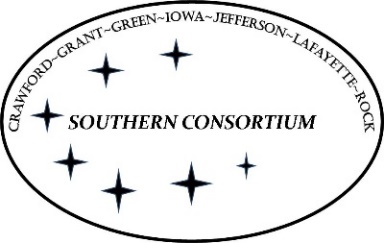 AGENT Reminders February 22, 2024GeneralBonuses are counted as earned income if they are regular and predictable.  Bonuses should be budgeted based on frequency of receipt.  Example: Joan received a $10,000 bonus in September. Her SWICA wage match history shows that she has received this bonus annually. The bonus would be budgeted as earned income received monthly ($10,000/12 = $833.33).FoodShareMedical coverage pages must have the policy holder’s name in order for the medical expense to be allowed in the FoodShare budget.  There are times that auto-updates occur and the page updates to show the policy holder’s name as “Other.”  This must be corrected to reflect the actual policy holder.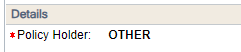 